федеральное государственное бюджетное образовательное учреждение высшего образования«Оренбургский государственный медицинский университет»Министерства здравоохранения Российской ФедерацииФОНД ОЦЕНОЧНЫХ СРЕДСТВ ДЛЯ ПРОВЕДЕНИЯ ТЕКУЩЕГО КОНТРОЛЯ УСПЕВАЕМОСТИ И ПРОМЕЖУТОЧНОЙ АТТЕСТАЦИИ ОБУЧАЮЩИХСЯ ПО ДИСЦИПЛИНЕ«ФИЗИОЛОГИЯ КЛЕТКИ. Межклеточные механизмы взаимодействия»по направлению подготовки (специальности)33.05.01. «Фармация»Является частью основной профессиональной образовательной программы высшего образования по направлению подготовки (специальности)33.05.03. Фармация, утвержденной ученым советом ФГБОУ ВО ОрГМУ Минздрава Россиипротокол № 11 от «22» 06. 2018г.ОренбургПаспорт фонда оценочных средствФонд оценочных средств по дисциплине содержит типовые контрольно-оценочные материалы для текущего контроля успеваемости обучающихся, в том числе контроля самостоятельной работы обучающихся, а также для контроля сформированных в процессе изучения дисциплины результатов обучения на промежуточной аттестации в форме зачета.                                                                            Контрольно-оценочные материалы текущего контроля успеваемости распределены по темам дисциплины и сопровождаются указанием используемых форм контроля и критериев оценивания. Контрольно – оценочные материалы для промежуточной аттестации соответствуют форме промежуточной аттестации по дисциплине, определенной в учебной плане ОПОП и направлены на проверку сформированности знаний, умений и навыков по каждой компетенции, установленной в рабочей программе дисциплины.  В результате изучения дисциплины у обучающегося формируются следующие компетенции:ОПК-2: Способен применять знания о морфофункциональных особенностях, физиологических состояниях и патологических процессах в организме человека для решения профессиональных задач
Инд.ОПК2.1: Применение знаний о морфофункциональных особенностях, физиологических состояниях и патологических процессах в организме человека в профессиональной сфереОценочные материалы текущего контроля успеваемости обучающихся.Оценочные материалы в рамках всей дисциплины.Общая физиология клетки.Тема: «Понятие о физиологической функции клетки. Метаболизм как основа функции. Биоэнергетика клетки»Формы текущего контроляуспеваемости:- письменная работа (в письменном виде отвечает на ряд вопросов по теме «Биоэнергетика и метаболизм клетки. Транспортные системы клетки»;- к промежуточной аттестации готовит ответы на ряд вопросов устной части зачета.Вопросы для письменной работы:Перечислить основные положения клеточной теории.Схематично изобразить клетку и указать ее основные элементы.Дать классификацию органелл и указать функциональное значение каждой органеллы.Схематично изобразить клеточную мембрану, указать ее основные элементы.Перечислите свойства и функции клеточной мембраны.Перечислить механизмы транспорта веществ через клеточную мембрану. Дать определение активного и пассивного механизма транспорта веществ.Дать определение диффузии, написать уравнение Фика.Дать определение понятий симпорта и антипорта.Перечислить физиологические свойства клеток.Дать определение понятий раздражимость и раздражение.Дать определение системы, перечислить уровни систем в организме.Дать определение внутриклеточного метаболизма, указать его основные стороныДать определение анаболизма и указать его физиологическое значение для клетки.Этапы синтеза белка, понятие транскрипции и трансляции.Дать определение катаболизма и указать его физиологическое значение для клетки.Дать определение понятия регенерации, указать ее виды.Дать определение секреции. Виды секреции.Дать определение физиологической функции.Дать определение физиологической реакции.Вопросы для самостоятельного изучения и последующего контроля на промежуточной аттестацииМорфофункциональная характеристика клеток эукариотов. Значение различных видов органелл для осуществления функции.Основные положения клеточной теории.Физиологические свойства клеток, понятие о раздражимости и раздражении.Строение, свойства и функции биологических мембран.  Транспорт веществ через клеточную мембрану. Механизмы транспорта веществ, понятие симпорта и антипорта.Понятие о физиологической функции, ее параметры. Морфологические и физиологические основы физиологической функции клетки. Системный принцип организации физиологических функций клеток. Уровни систем в организме (субклеточный, клеточный, тканевой, органный, системный, организменный). Понятие о внутриклеточном метаболизме, его основные стороны. Значение внутриклеточного метаболизма для осуществления физиологической функции. Пластическое и энергетическое обеспечение функции.Значение анаболизма и катаболизма для жизнедеятельности клетки. Понятие о клеточной регенерации, ее виды. Физиологические свойства клеток, понятие о раздражимости и раздражении.Понятие о гомеостазе, его основные параметры. Значение постоянства параметров гомеостаза для жизнедеятельности и физиологической функции клетки.Физиологическая реакция – понятие, основные параметры, значение.Оценочные материалы в рамках модуля дисциплиныМодуль 1. Физиология возбудимых клеток.Формы текущего контроляуспеваемости:- тестирование,- письменныйопрос, - устный опрос;-решение ситуационных задач.Вопросы письменногоопроса:Изобразить структуру биологической мембраны. Перечислить свойства мембран возбудимых тканей.Указать концентрационные градиенты основных ионов (К+, Na+, Cl-) по отношению к мембране возбудимых тканей. Написать уравнение Нернста.Дать определение понятиям «возбудимость» и «возбуждение». Перечислить возбудимые ткани.Перечислить меры возбудимости и дать определение каждой меры.Изобразить график потенциала действия (ПД). Указать фазы ПД и ход ионов в каждую фазуДать определение понятия лабильность и указать меру измерения.Схематически изобразить нейрон, указать его основные структурные элементы, перечислить физиологические свойства нейрона. Дайте классификацию нейронов в зависимости от строения (количества отростков) и функции.Перечислить законы проведения возбуждения по нервным проводникам.Дать классификацию мышц. Укажите локализацию этих мышц. Значение различных видов мышц в организме.Нарисовать саркомер, указать его основные элементы. Перечислите этапы мышечного сокращения. Укажите роль кальция в мышечном сокращении. Изобразите синхронные графики потенциала действия, динамики возбудимости и одиночного мышечного сокращения.Указать виды мышечного сокращения. Перечислить режимы сокращения скелетных мышц.Изометрический режим сокращения – этоАуксометрический режим сокращения – этоУкажите условия получения гладкого пессимального тетануса.Укажите условия получения зубчатого тетануса.Укажите условия получения гладкого оптимального тетануса.Вопросы для устного опроса:1. Понятие о мембранном потенциале покоя. Механизм формирования МП (мембранного потенциала), величина. 2. Раздражимость как фундаментальное свойство живых систем. Раздражители - понятие, виды, характеристика.3. Понятие о возбудимости, возбудимость как частный случай раздражимости. Меры возбудимости, электрофизиологические критерии возбудимости. Значение возбудимости. 4. Возбуждение, определение понятия, условия возникновения. ПД (потенциал действия) – определение, свойства и значение, фазы, движение ионов в каждую из фаз. 5. Особенности биоэлектрического ответа в зависимости от силы действующего раздражителя (локальный ответ, ПД). Сравнительная характеристика свойств ПД и локального ответа, явление суммации.6. Ритмическое возбуждение. Лабильность, определение понятия. Мера лабильности. Взаимосвязь между динамикой фаз ПД и лабильностью.7. Оптимум и пессимум частоты раздражителя.8. Морфофункциональная характеристика нервной клетки. 9. Классификация нейронов.10. Классификация нервных проводников. Физиологические свойства нерва.11. Законы проведения возбуждения по нервным волокнам.12.Механизм проведения возбуждения по миелинизированным и безмиелиновым волокнам. Понятие о токах действия. 13.Виды мышц в организме, Физиологические свойства мышечной ткани. 14. Морфо-функциональная характеристика скелетных мышц. 15.Механизм мышечного сокращения. Роль кальция в мышечном сокращении.16. Виды и режимы мышечных сокращений.17. Одиночное мышечное сокращение скелетной мышцы, условия получения, фазы. Временные соотношения возбуждения и сокращения в мышцах разных видов.18.Тетаническое сокращение. Условия получения различных видов тетануса.19.Особенности строения и физиологических свойств гладкой мышцы. Автоматия, определение понятия, значение. Ситуационные задачиПри раздражении нерва нервно-мышечного препарата мышца доведена до утомления. Что произойдет, если в это время подключить прямое раздражение мышцы? Нервное волокно, помещенное в бессолевую среду, не возбуждается при раздражении любой силы. Объясните почему?Минимальный порог раздражения мышцы составляет 0,1 мА. Почему и при каких условиях мышца не будет сокращаться при раздражении ее силой 0,2 мА?Проведена анестезия кожи конечности новокаином. Будет ли осуществляться с этого участка двигательный рефлекс на болевое раздражение?Как и почему изменится величина мембранного потенциала (МП), если увеличить концентрацию ионовкалия внутри клетки?Какими данными нужно располагать, чтобы сделать заключение об уровне лабильности возбудимых тканей? Длительность рефрактерности мышцы 10 м/сек., длительность одиночного сокращения — 200 м/сек. Назвать интервал частот раздражения, при которых возникает суммация сокращений.Возникает ли распространяющееся возбуждение в нерве, если известно, что мембранный потенциал равен 90 мв, критический уровень деполяризации на 30% ниже, а раздражающий ток сдвигает мембранный потенциал на 30 мв?Как изменится возбудимость ткани, если мембранный потенциал возрос на 20%, а критический уровень деполяризации на 30%. Исходные величины Ео = 90 мв, Ек=60мв?При увеличении концентрации ионов кальция в межклеточной жидкости, окружающей мышечные волокна, эти ионы, диффундируя в цитоплазму волокон, вызывают повышение критического уровня деполяризации клеточной мембраны и ее гиперполяризацию. Как это скажется на скорости распространения по мышечным волокнам?При ухудшении кровоснабжения миокарда в межклеточной жидкости повышается концентрация ионов калия. Как и почему это скажется на генерации ПД в волокнах миокарда?Под влиянием местного анестетика в мембране клетки увеличилось число инактивированных натриевых каналов. Как и почему это скажется на параметрах, ПД, возникающего в клетке?Ацетилхолин, действуя на клетки, повышает проницаемость их мембраны для ионов калия. Как и почему под влиянием ацетилхолина изменится возбудимость клетки?В тканевой жидкости, окружающей клетки, повысилась концентрация ионов натрия. Как это скажется к на значении ПП этих клеток и почему?У одной ткани абсолютная рефрактерная фаза равна 1 м/сек., относительная рефрактерная фаза — 3 м/сек.; для другой, соответственно 3 м/сек. и 8 м/сек. Назовите эти ткани и рассчитайте их лабильность.Как можно нарушить физиологическую целостность нерва, неперерывая его?Опишите схему опыта, позволяющего определить скорость проведения возбуждения по нерву.Опишите схему опыта, доказывающего практически полную неутомляемость нерва.Опишите схему опыта, доказывающего локализацию утомления в мионевральном синапсе при непрямом раздражении мышцы.В результате развития утомления объекта его предельный ритм возбуждения снизился в 2 раза. Как изменится при этом длительность абсолютной рефракторной фазы?Центральное время рефлекса равно 5 м/сек. Сколько синапсов входит в состав центральной части рефлекторного пути?Как изменится передача импульса в нервно-мышечном соединении (синапсе), если применять вещество, прекращающее освобождение медиатора ацетилхолина пресинаптическим окончанием; обладающее антихолинэстеразным действием; вызывающее стойкую деполяризацию?Тестирование1.  Возбудимость - это: (ВЫБРАТЬ НАИБОЛЕЕ ПРАВИЛЬНЫЙ ОТВЕТ):1. ответная реакция возбудимой ткани на действие раздражителя2. способность высокодифференцированной ткани к раздражению 3. способность высокодифференцированной ткани отвечать на действие раздражителей4. способность высокодифференцированной ткани отвечать на действие раздражителя процессом возбужденияРазность потенциалов между цитоплазмой и окружающей клетку межтканевой жидкостью называется:1. гиперполяризацией2. потенциалом покоя3. реверсией4. потенциалом действияВнутренняя поверхность мембраны возбудимой клетки по отношению к наружной в состоянии физиологического покоя заряжена:1. нейтрально2. отрицательно3. положительно4. нет правильного ответаУвеличение мембранного потенциала называют:ДеполяризациейГиперполяризациейРеполяризациейСтойкой деполяризациейВсе ответы не верныРаздражитель не способный вызвать возбуждение называется:1. свехпороговым2. подпороговым3. пороговым4. адекватнымЛокальный ответ обладает следующими свойствами:1. Не распространяется2. Суммируется3. Градуален4. Все ответы верныРитмический раздражитель подпороговой силы, действующий с частотой достаточной для суммации способен вызывать:1. формирование потенциала действия2. формирование стойкой деполяризации3. формирование гиперполяризации4. формирование ВПСП5. формирование ТПСПЭлектрофизиологической мерой возбудимости является:1. хронаксия 2. пороговый потенциал3. порог времени4. локальный ответ 5. потенциал действия6. лабильностьНероны обладают следующими физиологическими свойствами:1. возбудимость2. лабильность3. проводимость4. нейросекреция5. все ответы верны Нейроны, обеспечивающие проведение возбуждения от ЦНС к рабочим органам называют:1. афферентными2. эфферентными3. вставочными4. все ответы не верныСальтаторно (скачкообразно) возбуждение проводится по:1. миелиновым волокнам2. только по волокнам типа А3. безмиелиновым волокнам4. только по волокнам типа С12. Мышечные клетки обладают следующими свойствами:1. возбудимость2. проводимость3. сократимость4. лабильность5. все ответы верны13. Существуют следующие виды мышечных сокращений:1. одиночное2. тетаническое3. тоническое4. изометрическое5. правильные ответы 1, 2, 36 правильные ответы 1, 3, 414. Тонический вид мышечных сокращений характерен для :1. сердечной мышцы2. скелетной мышцы3. гладкой мышцы15. Существуют следующие виды тетануса:1. гладкий2. зубчатый3. оптимальный4. пессимальный5. все ответы верны16. Актин и миозин относятся к следующей группе белков:1. рецепторных2. сократительных3. ферментам4. все ответы не верны17. Укажите особенности строения и функционирования мышечной ткани скелетной мускулатуры:1. имеет клеточное строение2. характеризуется многоядерностью3. имеет хорошо развитую ЭПР4. обладает тетаническим видом сокращений5. все ответы верны18. Гладкие мышцы обладают следующими физиологическими свойствами:1. возбудимость2. сократимость3. автоматия4. лабильность5. все ответы верны19. Укажите особенности строения и функционирования гладких мышц:1. клетки значительных размеров, многоядерные2. характеризуются отсутствием сарколеммы и обильным развитием эластических волокон3. имеют хорошо развитый ЭПР4. обладают тонусом5. правильные ответы 2 и 420. Гладкомышечные клетки обладающие максимальной автоматией называют:1. Р-клетками2. пейсмеккернымиклеткаим3. водителями ритма4. все ответы верныМодуль 2. Молекулярные механизмы межклеточного взаимодействия.Формы текущего контроляуспеваемости:- тестирование,- письменный опрос, - устный опрос.Вопросы письменного опроса:1. Дать определение понятия регуляции функции.2. Перечислите основные механизмы регуляции функции.3. Дать определение гуморального механизма регуляции.4. Дать сравнительную характеристику нервного и гуморального механизмов регуляции5. Перечислите основные группы факторов гуморальной регуляции6.Дать определение понятия сигнальной молекулы, ее значение для деятельности многоклеточных организмов. 7. Дать определение первичного посреднике.8. Дать определение понятия клетки-мишени.9. Перечислите механизмы воздействия сигнальных молекул на клетки-мишени. Дайте их краткую характеристику.10. Дать определение понятия фармакорецептор.11. Классификации фармакорецепторов по локализации и эффектам.12. Понятиео down-regulation и up-regulation.13. Дать определение понятия трансдукции.14. Дать определение понятия вторичного посредника15. Перечислите основные системы вторичных посредников16. Понятие о каскадном механизме усиления.17. Перечислите способы доставки сигнальных молекул к клетке-мишени при гуморальном механизме регуляции.18. Понятие об аутокринном способе передачи сигнальных молекул.19. Понятие о паракринном способе передачи сигнальных молекул.20. Понятие о телекринном способе передачи сигнальных молекул.21. Дать определение понятия синапс.22. Классификация синапсов по локализации, механизму передачи информации, эффекту, эргичности.23. Схематично изобразить химический синапс, указать его основные элементы.24. Перечислите особенности передачи информации в химическом синапсе.25. Перечислите этапы синаптической передачи в химическом синапсе.26. Графически изобразить ТПСП и ВПСП, указать их основные свойства.27. Понятие о медиаторе, классификация медиаторов.28. Понятие о веществах агонистах.29. Понятие о веществах антагонистах.30. Перечислите принципы регуляции функции.31. Дайте определение обратной связи.32. Дать определение понятия положительной обратной связи.33. Дать определение понятия отрицательной обратной связи.34. Дать определение понятия гормон.35. Классификация гормонов.36. Основные свойства гормонов.Вопросы для устного опроса:Понятие о сигнальной молекуле, ее значение для деятельности многоклеточных организмов. Понятие о первичном посреднике. Понятие о клетке-мишени, способы (механизмы) воздействия сигнальных молекул на клетки-мишени. Понятие о фармакорецепторе, его свойства, морфо-функциональная характеристика, основные классификации фармакорецепторов. Понятие о down-regulation и up-regulation. Понятие о цитозольном и мембранно-внутриклеточном механизме воздействия сигнальных молекул на клетку-мишень. Характеристики каждого механизма. Понятие о вторичных посредниках, основные системы вторичных посредников. Понятие о каскадном механизме усиления. Способы доставки сигнальных молекул к клетке-мишени при гуморальном механизме регуляции. Синапс - понятие, морфофункциональная характеристика. Классификация. Основные свойства синапсов. Сравнительная характеристика химических и электрических синапсов. Морфофункциональная организация химического синапса. Структура пре- и постсинаптической мембран. Понятие о медиаторах, фармакорецепторах. Классификация медиаторов.Основные этапы и особенности передачи возбуждения в химическом синапсе. Понятие о возбуждающем и тормозном постсинаптическом потенциале (ВПСП и ТПСП). Свойства ВПСП и ТПСП. Понятие о модуляции синаптической передачи. Современные представление о механизмах модуляции синаптической передачи. Вещества модуляторы синаптической передачи. Понятие о литиках, миметиках, блокаторах, агонистах и антагонистах. Понятие о регуляции функции, ее значение для адаптации. Понятие о механизме регуляции функции. Основные механизмы регуляции с краткой сравнительной характеристикой. Понятие о гуморальном механизме регуляции, основные факторы гуморальной регуляции. Понятие о гормональной регуляции. Понятие гормона, их биологическое значение. Классификация и основные свойства гормонов. Секреция, транспорт, инактивация гормонов. Основные принципы регуляции функции. Понятие обратной связи. Положительная и отрицательная обратная связь.Тестирование1. Клетка, имеющая рецепторы к данной сигнальной молекуле и меняющая под ее действием метаболизм и активность называется:1. афферентной2. эфферентной3. мишенью4. все ответы верны2. Цитозольный механизм действия характерен для:1. липофильных молекул2. липофобных молекул3. гидрофильных молекул4. не зависит от природы сигнальной молекулы3. Через гистогематический барьер могут проходить сигнальные молекулы:1. свободной фракции2. связанной фракции3. все молекулы общей фракции4. При пермиссивном эффекте:1. действие одной вида сигнальных молекул блокирует действие на клетку-мишень другого вида сигнальных молекул2. действие одного вида сигнальных молекул на клетку-мишень усиливается в присутствии другого вида сигнальных молекул3. сигнальная молекула одного вида оказывает на клетку-мишень эффект подобный другому виду сигнальной молекулы4. сигнальная молекула одного вида оказывает на клетку-мишень эффект противоположный эффекту другого вида сигнальных молекул 5. В холинергических синапсах медиатором является:норадреналинГАМКхолинацетилхолинвсе ответы не верны6. В адренергическом синапсе медиатором является:адреналиннорадреналинацетилхолинглицинГАМК7. Вглицинергических синапсах медиатором является:1. норадреналин2. глицин3. ГАМК4. дофамин5. ацетилхолин8. ВГАМКергических синапсах медиатором является:1. норадреналин2. глицин3. ГАМК4. дофамин5. ацетилхолин9. Фармакорецепторырасположены в основном на:пресинаптической мембранепостсинаптической мембранесинаптической щелина пре- и постсинаптических мембранах в равной степени10. Выброс медиатора осуществляется по механизму:1. активного транспорта2. экзоцитоза3. простой диффузии4. пиноцитоза5. облегченной диффузии11. Низкая лабильность характерна для:1. электрических синапсов2. химических синапсов3. смешанных синапсов4. не зависит от способа передачи информации в синапсе12. Для химического синапса характерна:1. односторонность передачи информации2. низкая лабильность3. синаптическая задержка4. утомляемость5. все ответы верны13. Минимальная длительность синаптической задержки в:1. электрических синапсах2. химических синапсах3. смешанных синапсах4. ее длительность одинакова во всех синапсах14. Электрическим процессом, лежащим в основе формирования ВПСП, является:1. деполяризация пресинаптической мембраны2. гиперполяризация постсинаптической мембраны3. деполяризация постсинаптической мембраны4. все ответы верны15. Какое из перечисленных ниже образований обладает меньшей лабильностью:1. мышечное волокно2. синапс3. двигательное нервное волокно4. нервные волокна типа С16. Существуют следующие механизмы регуляции функции:1. гуморальный2. нервный3. нейро-гуморальный4. миогенный5. все ответы верны17. Гуморальная регуляция обладает следующими характеристиками:1. быстрая, длительная, с точным адресом2. медленная, длительная, диффузная3. быстрая, кратковременная, с точным адресом4. кратковременная, медленная, диффузная5. все ответы неверны18. Гормоны синтезируются:1. Тучными клетками2. базофилами3. клетками ЖВС4. клетками стенки сосудов5. все ответы не верны19. Гистамин синтезируется и инкретируется в основном:нейтрофиламитучными клеткаминейронами гипоталамусаэндотелием сосудоввсе ответы не верны20. Возвращение регулируемого параметра в границы нормы обеспечивает:Положительная обратная связьОтрицательная обратная связьОба вида обратной связиОбратная связь только при патологииОценочные материалы по каждой теме дисциплиныМодуль 1.Физиология возбудимых клеток.Тема 1. Общая физиология возбудимых клеток. Морфофункциональная характеристика нервных клеток.Формы текущего контроляуспеваемости:- тестирование,- контроль выполнения заданий в рабочей тетради,- устный опрос,- решение ситуационных задач,- выполнение практических работ с проверкой протоколов и обсуждением результатов.Оценочные материалы текущего контроля успеваемостиВопросы задания в рабочей тетради:Изобразить структуру биологической мембраны. Перечислить свойства мембран возбудимых тканей.Указать концентрационные градиенты основных ионов (К+, Na+, Cl-) по отношению к мембране возбудимых тканей. Написать уравнение Нернста.Дать определение понятиям «возбудимость» и «возбуждение». Перечислить возбудимые ткани.Перечислить меры возбудимости и дать определение каждой меры.Изобразить график потенциала действия (ПД). Указать фазы ПД и ход ионов в каждую фазуДать определение понятия лабильность и указать меру измерения.Схематически изобразить нейрон, указать его основные структурные элементы, перечислить физиологические свойства нейрона. Дайте классификацию нейронов в зависимости от строения (количества отростков) и функции.Перечислить законы проведения возбуждения по нервным проводникам.Вопросы для устного опроса:1. Понятие о мембранном потенциале покоя. Механизм формирования МП (мембранного потенциала), величина. 2. Раздражимость как фундаментальное свойство живых систем. Раздражители - понятие, виды, характеристика.3. Понятие о возбудимости, возбудимость как частный случай раздражимости. Меры возбудимости, электрофизиологические критерии возбудимости. Значение возбудимости. 4. Возбуждение, определение понятия, условия возникновения. ПД (потенциал действия) – определение, свойства и значение, фазы, движение ионов в каждую из фаз. 5. Особенности биоэлектрического ответа в зависимости от силы действующего раздражителя (локальный ответ, ПД). Сравнительная характеристика свойств ПД и локального ответа, явление суммации.6. Ритмическое возбуждение. Лабильность, определение понятия. Мера лабильности. Взаимосвязь между динамикой фаз ПД и лабильностью.7. Оптимум и пессимум частоты раздражителя.8. Морфофункциональная характеристика нервной клетки. 9. Классификация нейронов.10. Классификация нервных проводников. Физиологические свойства нерва.11. Законы проведения возбуждения по нервным волокнам.12. Механизм проведения возбуждения по миелинизированным и безмиелиновым волокнам. Понятие о токах действия. Ситуационные задачиПри раздражении нерва нервно-мышечного препарата мышца доведена до утомления. Что произойдет, если в это время подключить прямое раздражение мышцы?Нормальные величины хронаксии 0,0016 сдля двуглавой мышцы плеча и 0,0032 с. для трехглавой мышцы плеча. У испытуемого эти показатели составляют 0,0020 с и 0,0040 с соответственно. Дайте оценку этим результатам.Как и почему изменится величина мембранного потенциала (МП), если увеличить концентрацию ионовкалия внутри клетки?Критический уровень деполяризации нерва равен 60 мВ.пороговый потенциал — 15 мВ. Определитевеличину МП.Если абсолютный рефрактерный период нервного волокна равен 1 мс, то какова при этом может быть максимальная частота импульсации?Как изменится возбудимость ткани, если мембранный потенциал возрос на 20%, а критический уровень деполяризации на 30%. Исходные величины Ео = 90 мв, Ек=60мв?Какими данными нужно располагать, чтобы сделать заключение об уровне лабильности возбудимых тканей? Постройте кривую силы — длительности по следующим данным: 0,5 в — 1000 м/сек.; 1 в — 80 м/сек.; 1,2 в — 40 м/сек.; в — 25 м/сек.; 3 в— 10 м/сек.; 4 в — 9 м/сек. Определите ориентировочно параметры возбудимости данной ткани.Тестирование1.  Возбудимость - это: (ВЫБРАТЬ НАИБОЛЕЕ ПРАВИЛЬНЫЙ ОТВЕТ):1. ответная реакция возбудимой ткани на действие раздражителя2. способность высокодифференцированной ткани к раздражению 3. способность высокодифференцированной ткани отвечать на действие раздражителей4. способность высокодифференцированной ткани отвечать на действие раздражителя процессом возбуждения2. К возбудимым тканям относятся:1. эритроциты и нервная ткань2. нервная и соединительная3. все ткани организма4. только нервная и железистая5. только мышечная и нервная6. все ответы неверны3. В покое мембраны возбудимых тканей проницаемы для ионов:1. натрия2. хлора3. калия4. все ответы верны4. Белковый молекулярный механизм, обеспечивающий выведение из цитоплазмы ионов Na+ и введение в цитоплазму ионов К+, называется:1. потенциалзависимый ионный канал2. неспецифический Na+-К+ канал3. Na+-K+ насос4. хемозависимыйNa+ канал5. канал "утечки"5. Разность потенциалов между цитоплазмой и окружающей клетку межтканевой жидкостью называется:1. гиперполяризацией2. потенциалом покоя3. реверсией4. потенциалом действия6. Внутренняя поверхность мембраны возбудимой клетки по отношению к наружной в состоянии физиологического покоя заряжена:1. нейтрально2. отрицательно3. положительно4. нет правильного ответа7. Увеличение мембранного потенциала называют:1. Деполяризацией2. Гиперполяризацией3. Реполяризацией4. Стойкой деполяризацией5. Все ответы не верны8. Одиночный раздражитель сверхпороговой силы вызывает в возбудимой клетке формирование:1. потенциала действия2. стойкой деполяризации3. локального ответа4. все ответы не верны9. Раздражитель не способный вызвать возбуждение называется:1. свехпороговым2. подпороговым3. пороговым4. адекватным10. Локальный ответ обладает следующими свойствами:1. Не распространяется2. Суммируется3. Градуален4. Все ответы верны11. Ритмический раздражитель подпороговой силы, действующий с частотой достаточной для суммации способен вызывать:1. формирование потенциала действия2. формирование стойкой деполяризации3. формирование гиперполяризации4. формирование ВПСП5. формирование ТПСП12. Быстрое, фазовое колебание величины мембранного потенциала, возникающее при действии раздражителя пороговой или сверхпороговой силы и способное к проведению называют:1.  гиперполяризацией2. локальным ответом3. потенциалом действия4.деполяризацией13. Электрофизиологической мерой возбудимости является:1. хронаксия 2. пороговый потенциал3. порог времени4. локальный ответ 5. потенциал действия6. лабильность14. Нероны обладают следующими физиологическими свойствами:1. возбудимость2. лабильность3. проводимость4. нейросекреция5. все ответы верны 15. Нейроны, обеспечивающие проведение возбуждения от рецепторов  в ЦНС называют:1. афферентными2. эфферентными3. вставочными4. все ответы не верны16. Нейроны, обеспечивающие проведение возбуждения от ЦНС к рабочим органам называют:1. афферентными2. эфферентными3. вставочными4. все ответы не верны17. Сальтаторно (скачкообразно) возбуждение проводится по:1. миелиновым волокнам2. только по волокнам типа А3. безмиелиновым волокнам4. только по волокнам типа С18. Миелиновую оболочку образуют:1. нейроциты2. все глиальные клетки3. шванновские клетки4. клетки Беца5. все ответы не верны19. Скорость проведения возбуждения по миелиновым волокнам:1. выше, чем по безмиелиновым2. ниже, чем по безмиелиновым3. равна скорости проведения по безмиелиновым волокнам20. Скорость проведения возбуждения по безмиелиновым волокнам:1. выше, чем по миелиновым2. ниже, чем по миелиновым3. равна скорости проведения по миелиновым волокнам.Практические работыСтуденты заполняют рабочую тетрадь (протоколы практических работ). Преподаватели контролируют ход выполнения студентами практической работы,качество оформления результатов работы и выводов.1. Приготовление нервно-мышечного препарата.Для изучения физиологических свойств мышц и нервов часто используют нервно-мышечный препарат, приготовленный из задних лапок лягушки. Классическим нервно-мышечным препаратом считают икроножную мышцу и седалищный нерв, который ее иннервирует.Ход работы.Обездвиживают лягушку, затем берут ее за заднюю часть туловища и большими ножницами перерезают позвоночник на один сантиметр выше проксимального конца копчика. Далее, держа лягушку за задние лапки, ножницами разрезают кожу, мышцы, внутренности и удаляют вместе с передним отделом туловища. Снимают кожу с задних лапок. Для этого берут две марлевые салфетки, одной удерживают остаток позвоночника, другой захватывают кожу и быстрым движением руки удаляют ее с лапок. Получают препарат задних лапок лягушки, который используется в некоторых экспериментах.Препарат задних лапок берут в левую руку за остаток позвоночника так, чтобы хвостовая кость выдавалась вверх, срезают ее ножницами. Переворачивают препарат на вентральную поверхность и под контролем зрения, чтобы не повредить нервные стволы крестцового сплетения, разрезают позвоночник и лонное сращение на две половины и получают препараты двух задних лапок. Один препарат помещают в стаканчик с раствором Рингера, а другой используют для приготовления нервно-мышечного препарата.Препаровку икроножной мышцы начинают с области пяточного (ахиллова) сухожилия. Под сухожилие подводят браншу ножниц, отделяют его по всей длине и перерезают ниже сесамовидной косточки. Захватив конец пяточного сухожилия пинцетом, отводят икроножную мышцу в сторону, разрывая фасции, соединяющие ее с другими тканями.При препаровке нерва переворачивают препарат дорсальной поверхностью кверху. Двумя большими пальцами рук раздвигают мышцы бедра и обнажают лежащий в глубине седалищный нерв. С помощью стеклянных крючков препарируют нерв на всем протяжении до коленного сустава. Затем берут кусочек Позвоночника, отрезают его от тазовой кости и ножницами подрезают все веточки седалищного нерва. Отпрепарировав нерв до коленного сустава, перерезают конечность выше и ниже коленного сустава и получают нервно-мышечный препарат. Для приготовления препарата изолированной мышцы от нервно-мышечного препарата отсекают нерв.Зарисуйте нервно-мышечный препарат, обозначьте его части.Сделать вывод.Тема 2. Морфофункциональная характеристика мышечных клеток. Механизм мышечного сокращения.Формы текущего контроляуспеваемости:- тестирование,- контроль выполнения заданий в рабочей тетради, - устный опрос,- решение ситуационных задач,- выполнение практических работ с проверкой протоколов и обсуждением результатов.Оценочные материалы текущего контроля успеваемостиВопросы задания в рабочей тетради:Дать классификацию мышц. Укажите локализацию этих мышц. Значение различных видов мышц в организме.Нарисовать саркомер, указать его основные элементы. Перечислите этапы мышечного сокращения. Укажите роль кальция в мышечном сокращении. Изобразите синхронные графики потенциала действия, динамики возбудимости и одиночного мышечного сокращения.Указать виды мышечного сокращения. Перечислить режимы сокращения скелетных мышц.Изометрический режим сокращения – этоАуксометрический режим сокращения – этоУкажите условия получения гладкого пессимального тетануса.Укажите условия получения зубчатого тетануса.Укажите условия получения гладкого оптимального тетануса.Вопросы для устного опроса:1. Виды мышц в организме, Физиологические свойства мышечной ткани. 2. Морфо-функциональная характеристика скелетных мышц. 3. Механизм мышечного сокращения. Роль кальция в мышечном сокращении.4. Виды и режимы мышечных сокращений.5. Одиночное мышечное сокращение скелетной мышцы, условия получения, фазы. Временные соотношения возбуждения и сокращения в мышцах разных видов.6. Тетаническое сокращение. Условия получения различных видов тетануса.7.Особенности строения и физиологических свойств гладкой мышцы. Автоматия, определение понятия, значение. Ситуационные задачиДлительность рефрактерности мышцы 10 м/сек., длительность одиночного сокращения — 200 м/сек. Назвать интервал частот раздражения, при которых возникает суммация сокращений.Проведена анестезия кожи конечности новокаином. Будет ли осуществляться с этого участка двигательный рефлекс на болевое раздражение?При увеличении концентрации ионов кальция в межклеточной жидкости, окружающей мышечные волокна, эти ионы, диффундируя в цитоплазму волокон, вызывают повышение критического уровня деполяризации клеточной мембраны и ее гиперполяризацию. Как это скажется на скорости распространения по мышечным волокнам?Ацетилхолин, действуя на клетки, повышает проницаемость их мембраны для ионов калия. Как и почему под влиянием ацетилхолина изменится возбудимость клетки? В результате утомления в волокнах мышцы уменьшилось содержание АТФ. Как и почему это скажется на длительности и амплитуде одиночных сокращений мышцы? При ухудшении кровоснабжения миокарда в межклеточной жидкости повышается концентрация ионов калия. Как и почему это скажется на генерации ПД в волокнах миокарда?Мышцу нервно-мышечного препарата через нерв раздражают постоянным током средней силы. При каких условиях мышцы будут сокращаться?В мышце длительность фазы абсолютной рефрактерности равна 3 м/сек.( относительно рефрактерности — 7 м/сек. С какой примерной частотой необходимо раздражать эту мышцу для получения оптимальной реакции?Длительность периода укорочения мышцы равна 20 м/сек. С какой частотой необходимо ее раздражать для получения гладкого тетанического сокращения?Тестирование:1.  Во внутренних органах преобладают:1. гладкие мышцы2. скелетные мышцы3. все виды мышц в равной пропорции2. Мышечные клетки обладают следующими свойствами:1. возбудимость2. проводимость3. сократимость4. лабильность5. все ответы верны3. К непроизвольным мышцам относятся:1. сердечная2. скелетные3. гладкие4. правильные ответы 1 и 35. правильные ответы 1 и 24. Функциональной и морфологической единицей скелетных мышц является:1. миофибрилла2. сухожилие3. саркомер4. актин и миозин5. Существуют следующие виды мышечных сокращений:1. одиночное2. тетаническое3. тоническое4. изометрическое5. правильные ответы 1, 2, 36 правильные ответы 1, 3, 46. Для клеток миокарда характерен следующий вид сокращений:1. одиночное2. тетаническое3. тоническое4. все ответы верны7. Для гладкомышечных клеток характерен следующий вид сокращений:1. одиночное2. тетаническое3. тоническое4. все ответы верны8. Для скелетных мышц характерен следующий вид сокращений:1. одиночное2. тетаническое3. тоническое4. все ответы верны9. Одиночный вид мышечных сокращений характерен для :1. сердечной мышцы2. скелетной мышцы3. гладкой мышцы10. Тетанический вид мышечных сокращений характерен для :1. сердечной мышцы2. скелетной мышцы3. гладкой мышцы11. Тонический вид мышечных сокращений характерен для :1. сердечной мышцы2. скелетной мышцы3. гладкой мышцы12. Существуют следующие виды тетануса:1. гладкий2. зубчатый3. оптимальный4. пессимальный5. все ответы верны13. Укажите правильную последовательность фаз одиночного сокращения:1. латентный период, период укорочения, период расслабления2. период укорочения, период расслабления, латентный период3. латентный период, период сокращения, период расслабления4. латентный период, период расслабления, период сокращения 14. Существуют следующие режимы сокращения:1. изотонический2. изометрический3. ауксометрический4. одиночное мокращение5. правильные ответы 1, 2, 36. правильные ответы 2, 3, 415. Актин и миозин относятся к следующей группе белков:1. рецепторных2. сократительных3. ферментам4. все ответы не верны16. Для образования акто-миозиновых комплексов в цитоплазме необходимо повысить концентрацию следующих ионов:1. калия2. натрия3. кальция4. хлора5. магния17. Укажите особенности строения и функционирования мышечной ткани скелетной мускулатуры:1. имеет клеточное строение2. характеризуется многоядерностью3. имеет хорошо развитую ЭПР4. обладает тетаническим видом сокращений5. все ответы верны18. Гладкие мышцы обладают следующими физиологическими свойствами:1. возбудимость2. сократимость3. автоматия4. лабильность5. все ответы верны19. Укажите особенности строения и функционирования гладких мышц:1. клетки значительных размеров, многоядерные2. характеризуются отсутствием сарколеммы и обильным развитием эластических волокон3. имеют хорошо развитый ЭПР4. обладают тонусом5. правильные ответы 2 и 420. Гладкомышечные клетки обладающие максимальной автоматией называют:1. Р-клетками2. пейсмеккернымиклеткаим3. водителями ритма4. все ответы верныПрактические работыСтуденты заполняют рабочую тетрадь (протоколы практических работ). Преподаватели контролируют ход выполнения студентами практической работы,качество оформления результатов работы и выводов.1. ДинамометрияОдним из показателей физического развития организма служит сила мышц. В настоящее время хорошо изучена сила различных мышц. Однако чаще всего пользуются определением силы мышц кисти и становой силы, которые являются суммарными показателями силы мышц, участвующих в осуществлении движения определенного типа.Методика выполнения работы: 1. Определение силы мышц кистиРассмотрите устройство кистевого динамометра. Кистевой динамометр имеет овальную форму и представлен стальной пружиной, степень сжатия которой регистрируется стрелкой. Возьмите кистевой динамометр кистью правой руки, которую отведите от туловища до получения с ним прямого угла. Вторую руку опустите вниз вдоль туловища. Сожмите с максимальной силой пальцы правой кисти 3 раза, делая интервалы в несколько минут и каждый раз фиксируя положение стрелки. Наибольшее отклонение стрелки динамометра является показателем максимальной силы мышц кисти. Сделайте эти же определения для левой руки. Определите среднюю величину силы мышц правой и левой кисти2. Определение становой силы.Становой динамометр состоит из упругого элемента, имеющего вид кольца, к которому жестко крепятся корпус с передаточным механизмом, рукоятка и крюк, надевающийся на соединительную планку с подставкой для упора ног. Расположите рукоятку станового динамометра на уровне коленных суставов. На крюк динамометра наденьте соединительную планку, один из зацепов которой (в зависимости от роста испытуемого) соедините с подставкой для упора ног. Испытуемый должен встать на подставку. Согнитесь и возьмитесь двумя руками за рукоятку. При этом руки и ноги должны быть выпрямлены. Потяните с максимальной силой рукоятку вверх, выпрямляя при этом туловище. Повторите это движение 3 раза с интервалом в несколько минут. Определите среднее значение становой силы.Полученные результаты заносят в таблицу, вычисляют средние данные, анализируют иделают вывод:Полученные результаты:Сделать вывод.Модуль 2. Молекулярные механизмы межклеточного взаимодействия.Тема 1. Понятие о клетке-мишени и сигнальной молекуле. Способы передачи сигнальных молекул. Формы текущего контроляуспеваемости:- тестирование,- контроль выполнения заданий в рабочей тетради,-решение ситуационных задач,- устный опрос.Оценочные материалы текущего контроля успеваемостиВопросы задания в рабочей тетради:Дать определение понятия клетки-мишени.Дать определение понятия фармакорецептор и дать классификацию фармакорецепторов по локализации и эффектам.Дать определение понятия сигнальной молекулы, ее значение для деятельности многоклеточных организмов.Представить в виде схемы цитозольный механизм регуляции.Дать определение первичного посреднике.Дать определение понятия вторичного посредникаПеречислите основные системы вторичных посредниковПеречислите способы доставки сигнальных молекул к клетке-мишени при гуморальном механизме регуляции.Вопросы для устного опроса:1. Понятие о регуляции функции, ее значение для адаптации.2. Понятие о сигнальной молекуле, ее значение для деятельности многоклеточных организмов. Понятие о первичном посреднике.3. Понятие о клетке-мишени, способы (механизмы) воздействия сигнальных молекул на клетки-мишени.4. Понятие о фармакорецепторе, его свойства, морфо-функциональная характеристика, основные классификации фармакорецепторов. Понятие о down-regulationиup-regulation.5. Понятие о цитозольном и мембранно-внутриклеточном механизме воздействия сигнальных молекул на клетку-мишень. Характеристики каждого механизма.6. Понятие о вторичных посредниках, основные системы вторичных посредников. Понятие о каскадном механизме усиления.7. Способы доставки сигнальных молекул к клетке-мишени при гуморальном механизме регуляции.Ситуационные задачиПод влиянием местного анестетика в мембране клетки увеличилось число инактивированных натриевых каналов. Как и почему это скажется на параметрах, ПД, возникающего в клетке?В тканевой жидкости, окружающей клетки, повысилась концентрация ионов натрия. Как это скажется к на значении ПП этих клеток и почему?Почему при отравлении кураре организм погибает от недостатка кислорода?Как изменится передача импульса в нервно-мышечном соединении (синапсе), если применять вещество, прекращающее освобождение медиатора ацетилхолина пресинаптическим окончанием; обладающее антихолинэстеразным действием; вызывающее стойкую деполяризацию?Ацетилхолин, действуя на клетки, повышает проницаемость их мембраны для ионов калия. Как и почему под влиянием ацетилхолина изменится возбудимость клетки?Тестирование1. Вещество, обеспечивающее межклеточную передачу информации называют:1. первичный посредник2. первичный мессенджер3. лиганд4. сигнальная молекула5. все ответы верны2. Клетка, имеющая рецепторы к данной сигнальной молекуле и меняющая под ее действием метаболизм и активность называется:1. афферентной2. эфферентной3. мишенью4. все ответы верны3. Рецепторы к сигнальным молекулам расположены в клетке-мишени:1. только на мембране клетки2. только в цитозоле3. только в ядре клетки4. все ответы не верны4. Увеличение количества рецепторов в клетке-мишени при длительном действии пониженных концентраций сигнальных молекул называют:1. up-regulation2. down-regulation3. всеответыневерны5. Уменьшение количества рецепторов в клетке-мишени при длительном действии высоких концентраций сигнальных молекул называют:1. up-regulation2. down-regulation3. всеответыневерны6. Сигнальная молекула попадая в тканевую жидкость и влияя на соседние клетки-мишени воздействует на них  следующим способом:1. паракринным2. аутокринным3. телекринным4. все ответы верны7. Процесс трансдукции осуществляется при помощи:1. вторичных посредников2. фосфорилирования внутриклеточных белков-субстратов3. аутофосфорилирования рецепторов4. все ответы верны8. Цитозольный механизм действия характерен для:1. липофильных молекул2. липофобных молекул3. гидрофильных молекул4. не зависит от природы сигнальной молекулы9. При цитозольном механизме действия сигнальных молекул рецепторы расположены:1. на клеточной мембране2. в цитозоле3. в ядре4. правильные ответы 2 и 35. правильные ответы 1 и 210. Мембрано-внутриклеточный механизм действия характерен для:1. липофобных молекул2. молекул пептидной природы3. молекул белковой природы4. все ответы верны 11. Вещества, обеспечивающие внутриклеточную передачу информации называют:1. вторичный посредник2. первичный посредник3. вторичный мессенджер4. правильные ответы 1 и 35. правильные ответы 2 и 312. Под действием цАМФ происходит активация:1. протеинкиназы С2. липаз3. протеинкиназы А4. кальмодулина13. В качестве первичных посредников могут выступать:1. гормоны2. медиаторы3. тканевые гормоны4. пептиды-регуляторы5. все ответы верны14. Сигнальная молекула попадая в кровь доставляется к клетке-мишени следующим способом:1. паракринным2. аутокринным3. телекринным4. все ответы верны15. В качестве первичных посредников могут выступать:1. гормоны2. медиаторы3. тканевые гормоны4. пептиды-регуляторы5. все ответы верны16. Нейрокринный способ доставки сигнальной молекулы является частным случаем:1. паракринного способа2. аутокринного способа 3. телекринного способа17. Нейроэндокринный способ доставки сигнальной молекулы является частным случаем:1. паракринного способа2. аутокринного способа 3. телекринного способа18. Эндокринный способ доставки сигнальной молекулы является частным случаем:1. паракринного способа2. аутокринного способа 3. телекринного способа19. Агонисты – это вещества:1. связывающиеся с рецепторами и не вызывающие реакции клетки-мишени2. оказывающие эффекты подобные эффектам натуральной сигнальной молекулы3. усиливающие влияние натуральной сигнальной молекулы4. все ответы не верны20. Антагонисты – это вещества:1. связывающиеся с рецепторами и не вызывающие реакции клетки-мишени2. оказывающие эффекты подобные эффектам натуральной сигнальной молекулы3. усиливающие влияние натуральной сигнальной молекулы4. все ответы не верныТема 2. Морфофункциональнаяхарактеристикасинаптического взаимодействия клеточных систем. Этапы синаптической передачи. Формы текущего контроляуспеваемости:- тестирование,- контроль выполнения заданий в рабочей тетради, - устный опрос,- выполнение практических работ с проверкой протоколов и обсуждением результатов.Оценочные материалы текущего контроля успеваемостиВопросы заданий в рабочей тетради:1. Дать определение понятия синапс.2. Классификация синапсов по локализации, механизму передачи информации, эффекту, эргичности.3. Схематично изобразить химический синапс, указать его основные элементы. 4. Перечислите особенности передачи информации в химическом синапсе.5. Укажите основные элементы химического синапса. Перечислите этапы синаптической передачи в химическом синапсе.6. Роль ферментативных систем, разрушающих медиатор связанный с фармакорецепторами постсинаптической мембраны7.  Графически изобразить ТПСП и ВПСП, указать их основные свойства8. Понятие о медиаторе, классификация медиаторов.9. Понятие о веществах агонистах.10. Понятие о веществах антагонистах.Вопросы для устного опроса:1. Синапс - понятие, морфофункциональная характеристика. Классификация. 2. Основные свойства синапсов. Сравнительная характеристика химических и электрических синапсов.3. Морфофункциональная организация химического синапса. Структура пре- и постсинаптической мембран. Понятие о медиаторах, фармакорецепторах. Классификация медиаторов.4. Основные этапы и особенности передачи возбуждения в химическом синапсе. Понятие о возбуждающем и тормозном постсинаптическом потенциале (ВПСП и ТПСП). Свойства ВПСП и ТПСП.5. Особенности передачи информации в химическом синапсе.6. Понятие о модуляции синаптической передачи. Современные представление о механизмах модуляции синаптической передачи.7. Вещества модуляторы синаптической передачи. Понятие о литиках, миметиках, блокаторах, агонистах и антагонистах.Тестирование:1. Термин "синапс" ввел:1. Мальпигий2. Шеррингтон3. Сеченов4. Старр2. Структура, обеспечивающая взаимодействие двух клеток для передачи информации называют:1. конексон2. тканевая жидкость3. синапс4. реснички5. все ответы не веры3. По способу передачи информации синапсы бывают:электрическимихимическимисмешаннымивсе ответы вернывсе ответы не верны4. В холинергических синапсах медиатором является:норадреналинГАМКхолинацетилхолинвсе ответы не верны5. В адренергическом синапсе медиатором является:адреналиннорадреналинацетилхолинглицинГАМК6. Выброс медиатора осуществляется по механизму:1. активного транспорта2. экзоцитоза3. простой диффузии4. пиноцитоза5. облегченной диффузии7. Для химического синапса характерна:1. односторонность передачи информации2. низкая лабильность3. синаптическая задержка4. утомляемость5. все ответы верны8. Ацетилхолинэстераза разрушает:1. адреналин2. ацетилкоэнзим3. ацетилхолин4. ацетон9. Ацетилхолинэстераза в основном разрушает ацетилхолин:1. везикул пресинаптической мембраны2. поступивший в синаптическую щель3. провзаимодействовавший с постсинаптической мембраной4. поступивший в кровь10. В ЦНС человека преобладают:1. электрические синапсы2. химические синапсы3. смешанные синапсы4. все ответы не верны11. В качестве тормозного медиатора могут выступать:глицинацетилхолинГАМКнорадреналинвсе ответы верны12. ВПСП и ТПСП формируются:1. на пресинаптической мембране химического синапса2. на постсинаптической мембране химического синапса3. на пресинаптической мембране электрического синапса4. на постсинаптической мембране электрического синапса13. Для формирования ВПСП необходимо:1. Увеличить проницаемость постсинаптической мембраны для ионов калия2. Увеличить проницаемость постсинаптической мембраны для ионов хлора3. Увеличить проницаемость постсинаптической мембраны для ионов натрия4. Увеличить проницаемость постсинаптической мембраны для ионов кальция14. Для формирования ТПСП необходимо:1. Уменьшить проницаемость постсинаптической мембраны для ионов калия2. Увеличить проницаемость постсинаптической мембраны для ионов хлора3. Увеличить проницаемость постсинаптической мембраны для ионов натрия4. Увеличить проницаемость постсинаптической мембраны для ионов кальция15. В нервно-мышечных синапсах медиатором является:1. норадреналин2. серотонин3. ацетилхолин4. ГАМК5. все ответы неверны16. Вещества, блокирующие синаптическую передачу в холинэргических синапсах, называют:1. адренолитики2. холинолитики3. адреномиметики4. холиномиметики17. Вещества, усиливающие синаптическую передачу в адренэргических синапсах, называют:1. адренолитики2. холинолитики3. адреномиметики4. холиномиметики18. Вещества, усиливающие синаптическую передачу в холиноэргических синапсах, называют:1. адренолитики2. холинолитики3. адреномиметики4. холиномиметики19. Какое из перечисленных ниже образований обладает меньшей лабильностью:1. мышечное волокно2. синапс3. двигательное нервное волокно4. нервные волокна типа С20. Какое из перечисленных ниже образований обладает самой высокой утомляемостью:1. мышечное волокно2. синапс3. тело нейрона4. аксонПрактические работыСтуденты заполняют рабочую тетрадь (протоколы практических работ). Преподаватели контролируют ход выполнения студентами практической работы,качество оформления результатов работы и выводов.Работа №1. Приготовление нервно-мышечного препаратаДля изучения физиологических свойств мышц и нервов часто используют нервно-мышечный препарат, приготовленный из задних лапок лягушки. Классическим нервно-мышечным препаратом считают икроножную мышцу и седалищный нерв, который ее иннервирует.Цель: ознакомиться с методикой приготовления нервно-мышечного препарата.Оборудование: препаровальный набор инструментов, лоток, салфетки, раствор Рингера.Объект исследования: лягушка.Ход работы. Обездвиживают лягушку, затем берут ее за заднюю часть туловища и большими ножницами перерезают позвоночник на один сантиметр выше проксимального конца копчика. Далее, держа лягушку за задние лапки, ножницами разрезают кожу, мышцы, внутренности и удаляют вместе с передним отделом туловища. Снимают кожу с задних лапок. Для этого берут две марлевые салфетки, одной удерживают остаток позвоночника, другой захватывают кожу и быстрым движением руки удаляют ее с лапок. Получают препарат задних лапок лягушки, который используется в некоторых экспериментах.Препарат задних лапок берут в левую руку за остаток позвоночника так, чтобы хвостовая кость (уростиль) выдавалась вверх, срезают ее ножницами. Переворачивают препарат на вентральную поверхность и под контролем зрения, чтобы не повредить нервные стволы крестцового сплетения, разрезают позвоночник и лонное сращение на две половины и получают препараты двух задних лапок. Один препарат помещают в стаканчик с раствором Рингера, а другой используют для приготовления нервно-мышечного препарата.Препаровку икроножной мышцы начинают с области пяточного (ахиллова) сухожилия. Под сухожилие подводят браншу ножниц, отделяют его по всей длине и перерезают ниже сесамовидной косточки. Захватив конец пяточного сухожилия пинцетом, отводят икроножную мышцу в сторону, разрывая фасции, соединяющие ее с другими тканями.При препаровке нерва переворачивают препарат дорсальной поверхностью кверху. Двумя большими пальцами рук раздвигают мышцы бедра и обнажают лежащий в глубине седалищный нерв. С помощью стеклянных крючков препарируют нерв на всем протяжении до коленного сустава. Затем берут кусочек Позвоночника, отрезают его от тазовой кости и ножницами подрезают все веточки седалищного нерва. Отпрепарировав нерв до коленного сустава, перерезают конечность выше и ниже коленного сустава и получают нервно-мышечный препарат. Для приготовления препарата изолированной мышцы от нервно-мышечного препарата отсекают нерв.Работа №2. Локализация утомления в нервно-мышечном препарате.Утомление характеризуется снижением или полной утратой способности ткани или целого организма адекватно реагировать на раздражение. В системе: нерв — синапс — мышца утомление развивается раньше всего в синапсе.Ход работы.Обездвиживают лягушку, снимают кожу с задних лапок, затем кладут ее на препаровальный столик спинкой вверх и фиксируют конечности. Далее, большими пальцами рук раздвигают мышцы бедра и обнажают лежащий в глубине седалищный нерв. С помощью стеклянных крючков препарируют нерв на всем протяжении до коленного сустава. Препаровку икроножной мышцы начинают с области пяточного (ахиллова) сухожилия. Под сухожилие подводят браншу ножниц, отделяют его по всей длине и перерезают ниже сесамовидной косточки. Захватив конец пяточного сухожилия пинцетом, отводят икроножную мышцу в сторону, разрывая фасции, соединяющие ее с другими тканями. Затем, укрепляют нервно-мышечный препарат в вертикальном миографе (как показано на рисунке 1, а нерв укладывают на электроды. Писчик миографа подводят к кимографу. Переводят переключатель в положение для непрямого раздражения мышцы, находят пороговую силу раздражения, ручку регулировки частоты стимулятора ставят на 1 Гц, пускают кимограф и записывают кривую утомления мышцы при непрямом ее раздражении. Как только появляются отчетливые признаки утомления, т. е. амплитуда сокращений мышцы становится заметно меньше исходной, быстро переводят переключатель в положение для прямого раздражения мышцы и отмечают, что при прямом раздражении мышцы она начинает сокращаться с первоначальной амплитудой.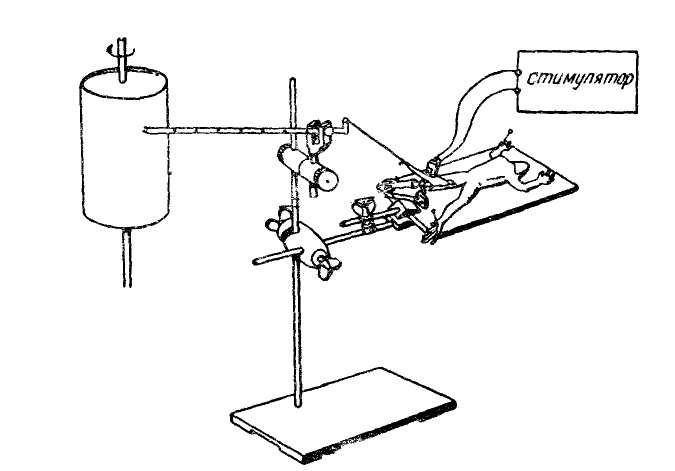 Рис. 1 Установка для изучения  утомления в нервно-мышечном препаратеРекомендации к оформлению работы. Зарисуйте кривую утомления в тетрадь, в выводе объясните, почему амплитуда сокращения мышцы изменяется при переходе к прямому раздражению и сделайте вывод о локализации утомления в нервно-мышечном препарате.Кривая утомления:Сделать вывод.3. Нарушение передачи возбуждения в нервно-мышечном синапсе.Нервно-мышечный синапс обладает высокой чувствительностью к химическим веществам, в частности, к миорелаксантам (кураре, листенон и др.). При действии этих веществ передача возбуждения с нерва на мышцу прекращается, т. е. при непрямом раздражении мышца не сокращается, но она отвечает на прямое раздражение. Ход работы.Обездвиживают лягушку путем разрушения ЦНС. Прикалывают ее ко дну ванночки спинкой вверх. На обеих задних лапках делают продольный разрез кожи на бедре, раздвинув бедренные мышцы, находят седалищный нерв (не повредить сосуды). Подводят лигатуры под оба седалищных нерва (не перевязывать). Обнажают «окном» икроножные мышцы. Туго перевязывают бедренные мышцы одной из конечностей для того, чтобы полностью нарушить кровообращение в них (седалищный нерв остается над лигатурой). В спинной лимфатический мешок (рис 2) вводят 0,5 мл тубарина. Через 10— 20 мин раздражают поочередно ритмическим током седалищные нервы и наблюдают за сокращением мышц бедра и голени.Наносят поочередно прямое раздражение на икроножные мышцы обеих лапок и также наблюдают за сокращением мышц.Рекомендации к оформлению работы. В выводе объясните реакцию обеих конечностей на раздражение седалищного нерва, а также результаты опыта с прямым раздражением икроножной мышцы и сделайте вывод о месте воздействия тубарина.Тема 3. Гуморальный механизм регуляции.Формы текущего контроляуспеваемости:- тестирование,- контроль выполнения заданий в рабочей тетради, - устный опрос,- выполнение практических работ с проверкой протоколов и обсуждением результатов.Оценочные материалы текущего контроля успеваемостиВопросы заданий в рабочей тетради:1. Дать определение понятия регуляции функции.2. Перечислите основные механизмы регуляции функции.3.  Дать определение гуморального механизма регуляции.4. Дать сравнительную характеристику нервного и гуморального механизмов регуляции5. Перечислите основные группы факторов гуморальной регуляции6. Перечислите способы доставки сигнальных молекул к клетке-мишени при гуморальном механизме регуляции.7. Понятие об аутокринном способе передачи сигнальных молекул.аутокринный способ 8. Понятие о паракринном способе передачи сигнальных молекул.паракринный способ 9. Понятие о телекринном способе передачи сигнальных молекул.телекринный способ 10. Перечислите принципы регуляции функции.11. Дайте определение обратной связи.12. Виды обратной связи13. Дать определение понятия положительной обратной связи14. Дать определение понятия отрицательной обратной связи.Вопросы для устного опроса:1. Понятие о регуляции функции, ее значение для адаптации.2. Понятие о механизме регуляции функции. Основные механизмы регуляции с краткой сравнительной характеристикой.3. Понятие о гуморальном механизме регуляции, основные факторы гуморальной регуляции.4. Понятие о гормональной регуляции. Понятие гормона, их биологическое значение.5. Классификация и основные свойства гормонов.6. Секреция, транспорт, инактивация гормонов.7. Основные принципы регуляции функции.8. Понятие обратной связи. Положительная и отрицательная обратная связь.Тестирование1. Система влияний на функцию, обеспечивающая изменения ее параметров в интересах сохранения постоянства параметров гомеостаза с наименьшими энерготратами называют:1. физиологической функцией2. физиологической реакцией3. регуляцией функции4. все ответы не верны2. Существуют следующие механизмы регуляции функции:1. гуморальный2. нервный3. нейро-гуморальный4. миогенный5. все ответы верны4. В качестве веществ гуморальной регуляции могут выступать:1. ионы Са+22. СО2 и молочная кислота3. гормоны4. все ответы верны5. все ответы не верны5. Укажите вещества, участвующие в гуморальной регуляции1. гормоны2. пептиды-регуляторы3. метаболиты4. электролиты5. все ответы верны6. Гуморальная регуляция обладает следующими характеристиками:1. быстрая, длительная, с точным адресом2. медленная, длительная, диффузная3. быстрая, кратковременная, с точным адресом4. кратковременная, медленная, диффузная5. все ответы неверны7. Гормоны синтезируются:1. Тучными клетками2. базофилами3. клетками ЖВС4. клетками стенки сосудов5. все ответы не верны8. По химической природе гормоны могут быть:1. белками2. пептидами3. аминокислотами и их производными4. производными холестерина5. все ответы верны9. Гормоны белковой природы действуют на клетки-мишени в основном:1. цитозольным механизмом2. мембранно-внутриклеточным механизмом3. все ответы верны4. все ответы не верны10. Гормоны стероидной природы действуют на клетки-мишени в основном1. цитозольным механизмом2. мембранно-внутриклеточным механизмом3. все ответы верны4. все ответы не верны11. Эритропоэтины синтезируются преимущественно в:1. печени2. почках3. селезенке4. гипоталамусе5. предсердиях12. Натрийуретический фактор синтезируется преимущественно в:1. печени2. почках3. селезенке4. гипоталамусе5. предсердиях13. Секреция факторов гуморальной регуляции осуществляется по механизму:ФагоцитозаЭкзоцитозаПиноцитозаВсе ответы верны14. Для непосредственного осуществления экзоцитоза факторов гуморальной регуляции необходимы ионы:КалияНатрияКальцияХлора15. Существуют следующие принципы регуляции функции:Регуляция по отклонениюРегуляция по возмущениюПринцип обратной связиВсе ответы верны16. Информация о результате выполнения предыдущих команд получила название:АфферентацииЭфферентацииОбратной связиПрямой связиВсе ответы не верны17. Обратная связь необходима для:Получения информации о раздражителеКоррекции последующих действийПолучения информации о состоянии эффектораВсе ответы верны18. Существуют следующие виды обратной связи:ПоложительнаяОтрицательнаяВсе ответы верныВсе ответы не верны19. Дальнейшее отклонение регулируемого параметра от границ нормы обеспечивает:Положительная обратная связьОтрицательная обратная связьОба вида обратной связиОбратная связь только при патологии20. Возвращение регулируемого параметра в границы нормы обеспечивает:Положительная обратная связьОтрицательная обратная связьОба вида обратной связиОбратная связь только при патологииПрактические работыСтуденты заполняют рабочую тетрадь (протоколы практических работ). Преподаватели контролируют ход выполнения студентами практической работы,качество оформления результатов работы и выводов.1. Влияние гуморальных факторов на деятельность изолированного сердца.Ход работы:Подсчитать частоту сокращений изолированного сердца лягушки до и после добавления растворов электролитов и адреналина.Результаты занести в таблицу:Сделать вывод.Критерии оценивания, применяемые при текущем контроле успеваемости, в том числе при контроле самостоятельной работы обучающихся.3. Оценочные материалы промежуточной аттестации обучающихся.Промежуточная аттестация по дисциплине «Физиология клетки. Механизмы межклеточного взаимодействия» в форме зачета проводится в соответствии с расписанием составленным деканатом. Зачет проводится в несколько этапов:Тестирование (первый этап);Письменная работа (второй этап);Собеседование по вопросам билетов (третий этап).На первом этапе проводится компьютерное тестирование на базе тестов текущих занятий. Тестирование проводится в компьютерном классе кафедры с помощью программы «1С Тестирование». Каждый студент получает 50 тестовых заданий, охватывающих темы всех трех модулей дисциплины. Вариант тестовых заданий для каждого студента индивидуален, так как формируется генератором случайных чисел компьютера. Для ответа на вопросы студенту выделяется 45 минут времени. Студент должен набрать не менее 70% правильных ответов.На втором этапе студент получает задание из 10 вопросов, требующих ответа в письменной форме. Задание строго структурировано и содержит 3 вопроса из материала первого модуля, 5 вопроса материала второго модуля и 2 вопроса материала третьего модуля. Второй этап проводится в аудиториях кафедры, каждому студенту для выполнения задания отводится 30 минут. Студент должен дать не менее 70% правильных ответов.Вопросы для подготовки к сдаче устной части зачета по дисциплине «Физиология клетки. Механизмы межклеточного взаимодействия» студентов фармацевтического факультета.Морфофункциональная характеристика клеток эукариотов. Значение различных видов органелл для осуществления функции.Основные положения клеточной теории.Физиологические свойства клеток, понятие о раздражимости и раздражении.Строение, свойства и функции биологических мембран.  Транспорт веществ через клеточную мембрану. Механизмы транспорта веществ, понятие симпорта и антипорта.Понятие о физиологической функции, ее параметры. Морфологические и физиологические основы физиологической функции клетки. Системный принцип организации физиологических функций клеток. Уровни систем в организме (субклеточный, клеточный, тканевой, органный, системный, организменный). Понятие о внутриклеточном метаболизме, его основные стороны. Значение внутриклеточного метаболизма для осуществления физиологической функции. Пластическое и энергетическое обеспечение функции.Значение анаболизма и катаболизма для жизнедеятельности клетки. Понятие о клеточной регенерации, ее виды. Физиологические свойства клеток, понятие о раздражимости и раздражении.Понятие о гомеостазе, его основные параметры. Значение постоянства параметров гомеостаза для жизнедеятельности и физиологической функции клетки.Физиологическая реакция – понятие, основные параметры, значение.Понятие о мембранном потенциале покоя. Механизм формирования МП (мембранного потенциала), величина. Раздражимость как фундаментальное свойство живых систем. Раздражители - понятие, виды, характеристика.Понятие о возбудимости, возбудимость как частный случай раздражимости. Меры возбудимости, электрофизиологические критерии возбудимости. Значение возбудимости. Возбуждение, определение понятия, условия возникновения. ПД (потенциал действия) – определение, свойства и значение, фазы, движение ионов в каждую из фаз. Особенности биоэлектрического ответа в зависимости от силы действующего раздражителя (локальный ответ, ПД). Сравнительная характеристика свойств ПД и локального ответа, явление суммации.Ритмическое возбуждение. Лабильность, определение понятия. Мера лабильности. Взаимосвязь между динамикой фаз ПД и лабильностью.Морфофункциональная характеристика нервной клетки. Классификация нейронов. Классификация нервных проводников. Физиологические свойства нерва. Законы проведения возбуждения по нервным волокнам. Механизм проведения возбуждения по миелинизированным и безмиелиновым волокнам. Виды мышц в организме. Физиологические свойства мышечной ткани. Виды и режимы мышечных сокращений.Морфо-функциональная характеристика скелетных мышц. Тетаническое сокращение - понятие, виды. Условия получения различных видов тетануса.Механизм мышечного сокращения. Роль кальция в мышечном сокращении.Одиночное мышечное сокращение скелетной мышцы, условия получения, фазы. Временные соотношения возбуждения и сокращения в мышцах разных видов.Особенности строения и физиологических свойств гладкой мышцы. Автоматия, определение понятия, значение. Понятие о тонусе.Понятие о сигнальной молекуле, ее значение для деятельности многоклеточных организмов. Понятие о первичном посреднике.Понятие о клетке-мишени, способы (механизмы) воздействия сигнальных молекул на клетки-мишени. Понятие о фармакорецепторе, его свойства, морфо-функциональная характеристика, основные классификации фармакорецепторов. Понятие о down-regulation и up-regulation.Понятие о цитозольном и мембранно-внутриклеточном механизме воздействия сигнальных молекул на клетку-мишень. Характеристики каждого механизма. Понятие о вторичных посредниках, основные системы вторичных посредников. Понятие о каскадном механизме усиления.Способы доставки сигнальных молекул к клетке-мишени при гуморальном механизме регуляции.Синапс - понятие, морфофункциональная характеристика. Классификация. Основные свойства синапсов. Сравнительная характеристика химических и электрических синапсов. Морфофункциональная организация химического синапса. Структура пре- и постсинаптической мембран. Понятие о медиаторах, фармакорецепторах. Классификация медиаторов.Основные этапы и особенности передачи возбуждения в химическом синапсе. Понятие о возбуждающем и тормозном постсинаптическом потенциале (ВПСП и ТПСП). Свойства ВПСП и ТПСП.Понятие о модуляции синаптической передачи. Современные представление о механизмах модуляции синаптической передачи. Вещества модуляторы синаптической передачи. Понятие о литиках, миметиках, блокаторах, агонистах и антагонистах.Понятие о регуляции функции, ее значение для адаптации. Понятие о механизме регуляции функции. Основные механизмы регуляции с краткой сравнительной характеристикой.Понятие о гуморальном механизме регуляции, основные факторы гуморальной регуляции.Понятие о гормональной регуляции. Понятие гормона, их биологическое значение. Классификация и основные свойства гормонов. Секреция, транспорт, инактивация гормонов.Основные принципы регуляции функции.Понятие обратной связи. Положительная и отрицательная обратная связь.Вопросы для письменного контроля знаний студентов фармацевтического факультета по дисциплине «Физиология клетки. Механизмы межклеточного взаимодействия»Перечислить основные положения клеточной теории.Схематично изобразить клетку и указать ее основные элементы.Дать классификацию органелл и указать функциональное значение каждой органеллы.Схематично изобразить клеточную мембрану, указать ее основные элементы.Перечислите свойства и функции клеточной мембраны.Перечислить механизмы транспорта веществ через клеточную мембрану. Дать определение активного и пассивного механизма транспорта веществ.Дать определение диффузии, написать уравнение Фика.Дать определение понятий симпорта и антипорта.Перечислить физиологические свойства клеток.Дать определение понятий раздражимость и раздражение.Дать определение системы, перечислить уровни систем в организме.Дать определение внутриклеточного метаболизма, указать его основные стороны.Дать определение анаболизма и указать его физиологическое значение для клетки.Этапы синтеза белка, понятие транскрипции и трансляции.Дать определение катаболизма и указать его физиологическое значение для клетки.Дать определение понятия регенерации, указать ее виды.Дать определение физиологической функции.Дать определение физиологической реакции.Дать определение гомеостаза, привести примеры параметров гомеостаза.Дать определение физиологической функцииДать определение понятия физиологической функции.Дать определение мембранного потенциала покоя, указать его величину.Дать определение понятия возбудимость.Перечислить меры возбудимости.Дать определение понятия порог силы.Дать определение понятия порог времени.дать определение понятия хронаксии.Дать определение понятия порогового потенциала.Дать определение понятия возбуждения.Нарисовать график потенциала действия, указать его фазы и ход ионов в каждую фазу.Нарисовать нейрон  и указать его основные структуры.Дать определение понятия синапс. Строение синапса. Классификация синапсов.Понятие о медиаторе.Классификация медиаторов.Этапы синаптической передачи информации.Перечислить особенности синаптической передачи в химическом синапсе.Классификация мышечной ткани.Нарисовать саркомер и указать его основные элементы.Виды мышечных сокращений.Перечислить и дать характеристику режимам мышечного сокращения.Механизм мышечного сокращенияДать определение понятия регуляция.Перечислить основные пути межклеточного взаимодействияПеречислить механизмы регуляции функций.Дать характеристику нервному механизму регуляции.Дать определение понятия рефлекс. Классификация рефлексов.Перечислите элементы рефлекторного пути.Нарисовать рефлекторный путь соматического рефлекса.Нарисовать рефлекторный путь вегетативного рефлекса.Перечислить принципы регуляции функций.Дать определение обратной связи, виды обратной связи.Дать определение положительной обратной связи.Дать определение отрицательной обратной связи.Дать определение понятия регуляции по отклонению.Дать определение понятия регуляции по возмущению.Перечислить способы передачи сигнальных молекул в межклеточном пространстве.Дать определение понятия гуморальной регуляции.Дать характеристику гуморальному механизму регуляции.Перечислить группы веществ, участвующих в гуморальной регуляции.Дать определение понятия клетки-мишени.Дать определение фармакорецептора.Классификация фармакорецепторов.Дать определение первичного посредника.Перечислить механизмы действия молекул лигандов на клетку-мишень, Дать определение вторичного посредника.Перечислить системы вторичных посредников.Ситуационные задачиПри раздражении нерва нервно-мышечного препарата мышца доведена до утомления. Что произойдет, если в это время подключить прямое раздражение мышцы? Нервное волокно, помещенное в бессолевую среду, не возбуждается при раздражении любой силы. Объясните почему?Минимальный порог раздражения мышцы составляет 0,1 мА. Почему и при каких условиях мышца не будет сокращаться при раздражении ее силой 0,2 мА?Проведена анестезия кожи конечности новокаином. Будет ли осуществляться с этого участка двигательный рефлекс на болевое раздражение?Как и почему изменится величина мембранного потенциала (МП), если увеличить концентрацию ионовкалия внутри клетки?Какими данными нужно располагать, чтобы сделать заключение об уровне лабильности возбудимых тканей? Длительность рефрактерности мышцы 10 м/сек., длительность одиночного сокращения — 200 м/сек. Назвать интервал частот раздражения, при которых возникает суммация сокращений.Возникает ли распространяющееся возбуждение в нерве, если известно, что мембранный потенциал равен 90 мв, критический уровень деполяризации на 30% ниже, а раздражающий ток сдвигает мембранный потенциал на 30 мв?Как изменится возбудимость ткани, если мембранный потенциал возрос на 20%, а критический уровень деполяризации на 30%. Исходные величины Ео = 90 мв, Ек=60мв?При увеличении концентрации ионов кальция в межклеточной жидкости, окружающей мышечные волокна, эти ионы, диффундируя в цитоплазму волокон, вызывают повышение критического уровня деполяризации клеточной мембраны и ее гиперполяризацию. Как это скажется на скорости распространения по мышечным волокнам?При ухудшении кровоснабжения миокарда в межклеточной жидкости повышается концентрация ионов калия. Как и почему это скажется на генерации ПД в волокнах миокарда?Под влиянием местного анестетика в мембране клетки увеличилось число инактивированных натриевых каналов. Как и почему это скажется на параметрах, ПД, возникающего в клетке?Ацетилхолин, действуя на клетки, повышает проницаемость их мембраны для ионов калия. Как и почему под влиянием ацетилхолина изменится возбудимость клетки?В тканевой жидкости, окружающей клетки, повысилась концентрация ионов натрия. Как это скажется к на значении ПП этих клеток и почему?У одной ткани абсолютная рефрактерная фаза равна 1 м/сек., относительная рефрактерная фаза — 3 м/сек.; для другой, соответственно 3 м/сек. и 8 м/сек. Назовите эти ткани и рассчитайте их лабильность.Как можно нарушить физиологическую целостность нерва, неперерывая его?Опишите схему опыта, позволяющего определить скорость проведения возбуждения по нерву.Опишите схему опыта, доказывающего практически полную неутомляемость нерва.Опишите схему опыта, доказывающего локализацию утомления в мионевральном синапсе при непрямом раздражении мышцы.В результате развития утомления объекта его предельный ритм возбуждения снизился в 2 раза. Как изменится при этом длительность абсолютной рефракторной фазы?Центральное время рефлекса равно 5 м/сек. Сколько синапсов входит в состав центральной части рефлекторного пути?Как изменится передача импульса в нервно-мышечном соединении (синапсе), если применять вещество, прекращающее освобождение медиатора ацетилхолина пресинаптическим окончанием; обладающее антихолинэстеразным действием; вызывающее стойкую деполяризацию?Критерии, применяемые для оценивания обучающихся на промежуточной аттестации  11-15 баллов зачетного рейтинга выставляются студенту в следующем случае:- На первом этапе (тестировании) студент дал 91 и более процентов правильных ответов.- На втором этапе (письменная работа) студент дал не менее 80% правильных ответов.- На третьем этапе (собеседование по вопросам билета) студент получил 5 баллов или 4 балла. 5 балловвыставляются, если ответы на поставленные вопросы излагаются логично, последовательно и не требуют дополнительных пояснений. Полно раскрываются причинно-следственные связи между явлениями и событиями. Делаются обоснованные выводы. 4 балла выставляется, если ответы на поставленные вопросы излагаются систематизировано и последовательно. Раскрыты причинно-следственные связи между явлениями и событиями. Демонстрируется умение анализировать материал, однако не все выводы носят аргументированный и доказательный характер. Соблюдаются нормы литературной речи.7 -10 балловзачетного рейтинга выставляются студенту в следующем случае:- На первом этапе (тестировании) студент дал 70 - 90 процентов правильных ответов.На втором этапе (письменная работа) студент дал 70 - 80% правильных ответов.На третьем этапе (собеседование по вопросам билета) студент получил 3 балла.3 балла выставляются, если в ответах допущены нарушения в последовательности изложения. Неполно раскрываются причинно-следственные связи между явлениями и событиями. Демонстрируются поверхностные знания вопроса, с трудом решаются конкретные задачи. Имеются затруднения с выводами. Допускаются нарушения норм литературной речи.ПРИМЕЧАНИЕ: 7 баллов (минимальный зачетный рейтинг) студент может получить, выполнив только два первых условия. Для получения более высокого балла требуется получить оценки «удовлетворительно» на третьем этапе.0 -  6 балловвыставляются студенту в следующем случае:- На первом этапе (тестировании) студент дал менее 70 процентов правильных ответов.На втором этапе (письменная работа) студент дал менее 70% правильных ответов.На третьем этапе (собеседование по вопросам билета) студент получил 0 баллов.0 баллов выставляются, если в ответах материал излагается непоследовательно, сбивчиво, не представляет определенной системы знаний по дисциплине. Не раскрываются причинно-следственные связи между явлениями и событиями. Не проводится анализ. Выводы отсутствуют. Ответы на дополнительные вопросы отсутствуют. Имеются заметные нарушения норм литературной речи. ОБРАЗЕЦ БИЛЕТА ДЛЯ ПИСЬМЕННОГО КОНТРОЛЯ ЗНАНИЙ СТУДЕНТОВ НА ВТОРОМ ЭТАПЕ ЗАЧЕТАфедеральное государственное бюджетное образовательное учреждение высшего образования«Оренбургский государственный медицинский университет» Министерства здравоохранения Российской ФедерацииКафедра нормальной физиологииСпециальность: 33.05.01 «фармация»Дисциплина: Физиология клетки. Механизмы межклеточного взаимодействия.Вопросы для письменного контроля знаний студентов. ВАРИАНТ №1Укажите процессы в клетках организма, требующие затрат энергии АТФ.Дайте определения понятиям осмос, осмотическое давление.Перечислить возбудимые ткани, указать их общие свойства.Дайте определение понятия «возбуждение».Дайте определение понятия «регуляция».Дайте определение понятию «клеточный рецептор».Изобразите график изменения мембранного потенциала при формировании  ВПСП и ТПСП и перечислите основные ионные механизмы их формирования.Схематически изобразите нейрон, укажите его основные структурные элементы, перечислите физиологические свойства нейрона.Укажите условия получения одиночного мышечного сокращения (ОМС).Приведите основные классификации секреции (по направлению, составу и т.д.).Заведующий кафедрой нормальной физиологии, проф.                                       И.В. МирошниченкоДекан фармацевтического факультета, факультета ВСО и клинической психологии, д.б.н..                 И.В.  МихайловаОБРАЗЕЦ БИЛЕТА ДЛЯ УСТНОГО КОНТРОЛЯ ЗНАНИЙ СТУДЕНТОВ НА ТРЕТЬЕМ ЭТАПЕ ЗАЧЕТАфедеральное государственное бюджетное образовательное учреждение высшего образования «Оренбургский государственный медицинский университет» Министерства здравоохранения Российской ФедерацииКафедра нормальной физиологииСпециальность: 33.05.01 «фармация»Дисциплина: Физиология клетки. Механизмы межклеточного взаимодействия.ЗАЧЕТНЫЙ БИЛЕТ №1ВАРИАНТ ТЕСТОВЫХ ЗАДАНИЙ В ИС КАФЕДРЫОсновные понятия физиологии: гомеостаз, клеточный гомеостаз, физиологическая функция, физиологическая реакция. Системный принцип организации жизнедеятельности организма, Клеточный и субклеточный уровень организации функций. Возбуждение, определение понятия, условия возникновения. ПД (потенциал действия) – определение, свойства и значение, фазы, движение ионов в каждую из фаз. Клеточные рецепторы: определение, строение и свойства. Классификация клеточных рецепторов (по локализации и механизмам трансдукции). Регуляции количества клеточных рецепторов (up- и down-regulation). Молекулы миметики. Понятие об агонистах и антагонистах.Решение ситуационной задачиЗаведующий кафедрой нормальной физиологии, проф.                                                   И.В. МирошниченкоДекан фармацевтического факультета, факультета ВСО и клинической психологии, д.б.н..                  И.В.  МихайловаТаблица соответствия результатов обучения по дисциплине и оценочных материалов, используемых на промежуточной аттестации.4. Методические рекомендации по применению балльно-рейтинговой системы.Экзаменационный рейтинг обучающегося формируется при проведении промежуточной аттестации и выражается в баллах по шкале от 1 до 15. Промежуточная аттестация по дисциплине считается успешно пройденной обучающимся при условии получения им экзаменационного/зачетного рейтинга не менее 7 баллов и текущего стандартизированного рейтинга не менее 35 баллов. В случае получения обучающимся экзаменационного рейтинга менее 7 баллов или текущего стандартизированного рейтинга менее 35 баллов результаты промежуточной аттестации по дисциплине (модулю) признаются неудовлетворительными, дисциплина считается не освоенной и у обучающегося образуется академическая задолженность. Дисциплинарный рейтинг обучающегося в этом случае не рассчитывается, в ведомость по результатам экзамена выставляется «неудовлетворительно».При успешном прохождении обучающимся промежуточной аттестации по дисциплине осуществляется перевод полученного дисциплинарного рейтинга в пятибалльную систему в соответствии с приложением 1.Приложение 1	Правила перевода дисциплинарного рейтинга по дисциплине в пятибалльную систему.Дисциплинарный рейтинг обучающегося (Рд) рассчитывается как сумма текущего стандартизированного рейтинга (Ртс), бонусного стандартизированного рейтинга (Рбс) и экзаменационного (зачетного) рейтинга (Рэ/Рз) по формуле:Рд = Ртс + Рбс + Рэ/РзТекущий фактический рейтинг обучающегося формируется в результате проведения текущего контроля успеваемости, в том числе контроля выполнения обучающимся самостоятельной (внеаудиторной) работы, по дисциплине (модулю), практике.Бонусный фактический рейтинг обучающегося является результатом оценки различных видов академической активности, проявленной обучающимся в ходе изучения дисциплины (модуля), практики. Бонусный фактический рейтинг может формироваться на основе активной работы на учебных занятиях, высокого качества выполнения самостоятельной (внеаудиторной) работы, участия в олимпиадах, конкурсах, выставках, конференциях и других форм активности, проявленных обучающимся при освоении компетенций, предусмотренных рабочей программой дисциплины, практики.С целью стандартизации полученных различными подходами значений текущего фактического рейтинга и бонусного фактического рейтинга обучающихся, при заполнении ведомости подсчета текущего и бонусного рейтингов выполняется приведение этих значений к стандартизированным, обеспечивая тем самым единый подход к оцениванию образовательных результатов обучающихся Университета.Текущий стандартизированный рейтинг (Ртс) выражается в баллах по шкале от 1 до 70 и вычисляется по формуле 1:Ртс = (Ртф * 70) / макс (Ртф)                                       (1)где, Ртс – текущий стандартизированный рейтинг;Ртф – текущий фактический рейтинг;макс (Ртс) – текущий фактический рейтинг обучающегося, набравшего максимальное количество баллов в этом виде рейтинга по данной дисциплине (модулю) на одном курсе по одному направлению подготовки(специальности).Бонусный стандартизированный рейтинг (Рбс) выражается в баллах по шкале от 1 до 15 и вычисляется по формуле 2:Рбс = (Рбф * 15 ) / макс (Рбф)                                        (2)где, Рбс – бонусный стандартизированный рейтинг;Рбф – бонусный фактический рейтинг;макс (Рбф) – бонусный фактический рейтинг обучающегося, набравшего максимальное количество баллов в этом виде рейтинга по данной дисциплине по одному направлению подготовки (специальности).Текущий фактический рейтинг (Ртф) рассчитывается по формуле: (10), гдеРт-текущий рейтинг Рр- рубежный рейтинг Текущий рейтинг дисциплины рассчитывается исходя из суммы рейтинга текущего обязательного (Рто) и рейтинга текущего необязательного (Ртн):  (4)Рейтинг текущий обязательный рассчитывается  по формуле:  (5)ГдеРтоmax – максимальное значение текущего обязательного рейтингаРтофакт – фактическое значение текущего обязательного рейтингаРейтинг текущий обязательный фактический (Рто факт) является суммой оценок за обязательные контрольные точки (ОКТ) каждого занятия данной дисциплины (таблица 1) (6)где,n-количество занятий в дисциплине, ∑1→nОКТn-сумма рейтинговых баллов, начисляемых при похождении обязательных контрольных точек занятий, входящих в дисциплину.Рейтинг текущий необязательный фактический (Ртн факт) является суммой оценок за необязательные контрольные точки (НКТ) каждого занятия дисциплины (таблица 1)(7)(8)где, n-количество занятий, ∑1→nНКТn-сумма рейтинговых баллов, начисляемых при прохождении необязательных контрольных точек занятий, входящих в модуль.Таблица №1Рубежный рейтинг (Ррр)Фактический рубежный рейтинг всех модулей дисциплины (Ррм факт) включает следующие формы контроля: тестирование, оценка практических навыков, устный ответ по вопросам билета.Рубежный рейтинг рассчитывается по формуле:На этапе тестового контроля  (9)На этапе оценки практических навыков:  (9)На этапе устного собеседования  (9)Номер пробыМышечная сила, кгМышечная сила, кгМышечная сила, кгНомер пробыПравая рукаЛевая рукаСтановая сила123П		Полученные результатыЧССДо воздействийПосле добавления раствораCaCl2KClадреналинФорма контроля Критерии оцениванияпроверка письменного домашнего задания1 балл выставляется в случае, если студент выполнил правильно все пункты домашнего заданияпроверка письменного домашнего задания0 баллов выставляется в двух случаях:- неправильно выполнен один и более разделов домашнего задания;- невыполнен один и более разделов домашнего задания.тестирование1 балл выставляется в случае, если студент набрал 70 и более процентов правильных ответов при компьютерном тестировании0 баллов выставляется в случае, если студент набрал 69 и менее процентов правильных ответов при компьютерном тестированииустный опрос5 баллов оценивается ответ, который показывает прочные знания основных вопросов изучаемого материала, отличается глубиной и полнотой раскрытия темы; владение терминологическим аппаратом; умение объяснять сущность явлений, процессов, событий, делать выводы и обобщения, давать аргументированные ответы, приводить примеры; свободное владение монологической речью, логичность и последовательность ответа.устный опрос4 балла оценивается ответ, обнаруживающий прочные знания основных вопросов изучаемого материла, отличается глубиной и полнотой раскрытия темы; владение терминологическим аппаратом; умение объяснять сущность явлений, процессов, событий, делать выводы и обобщения, давать аргументированные ответы, приводить примеры; свободное владение монологической речью, логичность и последовательность ответа. Однако допускается одна - две неточности в ответе.устный опрос3 балла оценивается ответ, свидетельствующий в основном о знании изучаемого материала, отличающийся недостаточной глубиной и полнотой раскрытия темы; знанием основных вопросов теории; слабо сформированными навыками анализа явлений, процессов, недостаточным умением давать аргументированные ответы и приводить примеры; недостаточно свободным владением монологической речью, логичностью и последовательностью ответа. Допускается несколько ошибок в содержании ответа.0 баллов оценивается ответ, обнаруживающий незнание изучаемого материла, отличающийся неглубоким раскрытием темы; незнанием основных вопросов теории, несформированными навыками анализа явлений, процессов; неумением давать аргументированные ответы, слабым владением монологической речью, отсутствием логичности и последовательности. Допускаются серьезные ошибки в содержании ответа.Практическая работа1балл выставляется, если оформлены результаты и правильно сформулированы выводы.Практическая работа0 баллов выставляется, если ошибки в оформлении результатов и выводов. №Проверяемая компетенцияИндикатор достижения компетенции ДескрипторКонтрольно-оценочное средство (номер вопроса/практического задания)2ОПК-2 Способен применять знания о морфофункциональных особенностях, физиологических состояниях и патологических процессах в организме человека для решения профессиональных задачИнд. ОПК 2.1: Применение знаний о морфофункциональных особенностях, физиологических состояниях и патологических процессах в организме человека в профессиональной сфереЗнать.Основные понятия физиологии. Понятия возбудимость и возбуждение. Меры возбудимости, кривая «силы- времени».вопросы №  1-162ОПК-2 Способен применять знания о морфофункциональных особенностях, физиологических состояниях и патологических процессах в организме человека для решения профессиональных задачИнд. ОПК 2.1: Применение знаний о морфофункциональных особенностях, физиологических состояниях и патологических процессах в организме человека в профессиональной сферефакторы, влияющие на уровень функционирования возбудимых тканей. Динамику изменения физиологических свойств и функции возбудимых тканей при различных физиологических состояниях.вопросы № 17,182ОПК-2 Способен применять знания о морфофункциональных особенностях, физиологических состояниях и патологических процессах в организме человека для решения профессиональных задачИнд. ОПК 2.1: Применение знаний о морфофункциональных особенностях, физиологических состояниях и патологических процессах в организме человека в профессиональной сфереПонятие раздражитель, его характеристики и классификация.Вопросы № 16,17,182ОПК-2 Способен применять знания о морфофункциональных особенностях, физиологических состояниях и патологических процессах в организме человека для решения профессиональных задачИнд. ОПК 2.1: Применение знаний о морфофункциональных особенностях, физиологических состояниях и патологических процессах в организме человека в профессиональной сфереПонятие модуляции и механизмы модуляции синаптической передачи. Понятие агониста, антагониста, литика, миметикаВопросы № 27-372ОПК-2 Способен применять знания о морфофункциональных особенностях, физиологических состояниях и патологических процессах в организме человека для решения профессиональных задачИнд. ОПК 2.1: Применение знаний о морфофункциональных особенностях, физиологических состояниях и патологических процессах в организме человека в профессиональной сферевиды и режимы мышечного сокращения, особенности функционирования гладких мышцВопросы № 21-252ОПК-2 Способен применять знания о морфофункциональных особенностях, физиологических состояниях и патологических процессах в организме человека для решения профессиональных задачИнд. ОПК 2.1: Применение знаний о морфофункциональных особенностях, физиологических состояниях и патологических процессах в организме человека в профессиональной сфереВзаимосвязь возбудимости с уровнем функциональной активности нейронов. Взаимодействие нейронов и нейроглииВопросы № 19,202ОПК-2 Способен применять знания о морфофункциональных особенностях, физиологических состояниях и патологических процессах в организме человека для решения профессиональных задачИнд. ОПК 2.1: Применение знаний о морфофункциональных особенностях, физиологических состояниях и патологических процессах в организме человека в профессиональной сфереУметьанализировать характер изменения параметров функций возбудимых тканей при различных физиологических состояниях.вопросы письменного контроля № 13-49вопросы устного контроля № 16 - 272ОПК-2 Способен применять знания о морфофункциональных особенностях, физиологических состояниях и патологических процессах в организме человека для решения профессиональных задачИнд. ОПК 2.1: Применение знаний о морфофункциональных особенностях, физиологических состояниях и патологических процессах в организме человека в профессиональной сфереОценить деятельность клетки как открытой термодинамической системы.вопросы письменного контроля № 1-12; 39-49вопросы устного контроля № 1-15; 20-23, 27,29,32,33-372ОПК-2 Способен применять знания о морфофункциональных особенностях, физиологических состояниях и патологических процессах в организме человека для решения профессиональных задачИнд. ОПК 2.1: Применение знаний о морфофункциональных особенностях, физиологических состояниях и патологических процессах в организме человека в профессиональной сфереВладетьнавыками оценки функций возбудимых тканей по основным параметрам.вопросы письменного контроля № 1-49вопросы устного контроля № 1-37,  решение ситуационных задач №1-22дисциплинарный рейтинг по БРСоценка по дисциплине (модулю)оценка по дисциплине (модулю)дисциплинарный рейтинг по БРСэкзамен, дифференцированный зачетзачет85 – 100 баллов5 (отлично)зачтено65 – 84 баллов4 (хорошо)зачтено43–64 баллов3 (удовлетворительно)зачтено42 и менее баллов2 (неудовлетворительно)не зачтено№ занятия данного модуляОбязательные контрольные точкиОбязательные контрольные точкиОбязательные контрольные точкиОбязательные контрольные точкиОбязательные контрольные точкиНеобязательные контрольные точки№ занятия данного модуляДомашняя работаmin/maxТестыmin/maxВыходной контрольmin/maxПротокол практ. работыmin/maxИтогоmin/maxУстный ответmin/max10/10/10/10/10/40/420/10/10/10/10/40/4…………………n0/10/10/10/10/40/4итого0/1×n0/1×n0/1×n0/1×n∑1→nОКТn∑1→nНКТn